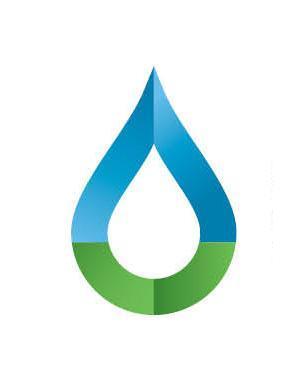 Шестнадцатая детско-юношеская экологическая АссамблеяНижний Новгород, 19 мая 2020 годаВТОРОЕ ИНФОРМАЦИОННОЕ ПИСЬМОНижний Новгород18 мая 2020 годаДОРОГИЕ ДРУЗЬЯ! УВАЖАЕМЫЕ КОЛЛЕГИ!Этот год – особый – коронавирусный. И мы все до сих пор находимся на карантине. Многие крупные мероприятия отменены или перенесены на неопределенный срок.Мы решили нашу традиционную экологическую Ассамблею не отменять, а провести в дистанционном режиме, чтобы дать возможность участникам рассказать о результатах своих исследований и проектов.События этой весны показывают, что наша цивилизация находится в очень неустойчивом кризисном состоянии. Для выправления ситуации и для перехода на УСТОЙЧИВУЮ ТРАЕКТОРИЮ РАЗВИТИЯ необходимы усилия молодых, увлеченных людей, любящих свою Землю.Организаторы Ассамблеи — нижегородские общественные организации «Зеленый Парус» и «Компьютерный экологический центр».Ассамблея проходит при поддержке Законодательного Собрания Нижегородской области, МБУ ДО «ДДТ Нижегородского района», общественного движения «Экологический центр „Дронт“», Российского социально-экологического союза, «Российской сети рек» и Российского движения школьников.На Ассамблею поступило более 70 работ из Нижнего Новгорода и Нижегородской области, из Саратовской и Ярославской областей.В этом году все мероприятия пройдут в дистанционном формате на платформе ZOOM.ПРОГРАММА АССАМБЛЕИВ 10:00 состоится открытие Ассамблеи по адресу: https://us04web.zoom.us/j/4049089054.На открытии предполагается: приветствия от почетных гостей Ассамблеи;выступление Рашита Денисламовича Хабибуллина;выступление Ивана Алексеева, призера Всероссийского юниорского водного конкурса 2020 года;выступление координатора движения «Российская сеть рек» и Российского Движения школьников Елены Семёновны Колпаковой;выступление руководитель проекта "Экологическая тропа "Марьина роща" Паутовой Татьяны Валерьевны.В 11:00 начнутся выступления участников. Ассамблея будет работать в двух секциях: «Биоразнообразие» и «Мониторинг природных систем». Секция «Биоразнообразие» будет работать по первоначальному адресу: https://us04web.zoom.us/j/4049089054. Секция «Мониторинг природных систем» будет работать по адресу: https://us02web.zoom.us/j/88262567153. Регламент выступления участников Ассамблеи 5-7 минут и 3 минуты ответы на вопросы.В 13:30 состоится закрытие Ассамблеи по адресу: https://us04web.zoom.us/j/4049089054. Оргкомитет АссамблеиДетско-юношеская экологическая организация «Зелёный Парус».Почтовый адрес: 603005, Нижний Новгород, ул. Минина, д. 3.Телефон: (831) 439-13-29, 439-12-60.E-mail: org@ecoassembly.ruЛюбые интересующие вас вопросы вы можете задать также на сайте Ассамблеи http://ecoassembly.ru в разделе «Обратная связь».До встречи на Ассамблее!